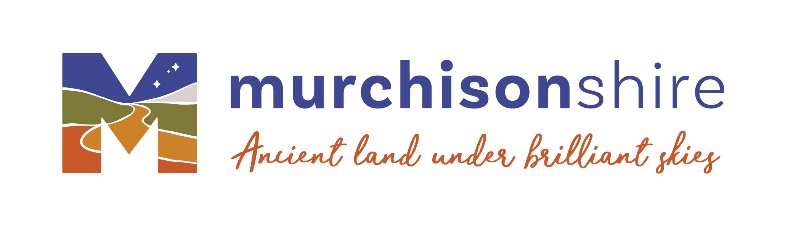 EXTRAORDINARY LOCAL GOVERNMENT ELECTION27 NOVEMBER 2021CALL FOR NOMINATIONSNominations are called for a 2021 Extraordinary Election within the Murchison Shire, to be held on Saturday, 27 November 2021 to fill one vacancy.Nomination Time and PlaceNominations for all vacancies open on Thursday, 14 October 2021Nominations close at 4.00pm, Thursday, 21 October 2021Nominations must be lodged with the Returning Officer at any time during the above period at the Murchison Shire Offices as listed below.Nomination RequirementsCandidates are required to lodge with the RETURNING OFFICER:a completed nomination in the prescribed form, signed and witnessed. This form is available from the Murchison Shire Offices as listed belowa single A4 page profile containing not more than 800 characters, containing biographical information about the proposed candidate and statements of the candidate’s policies or beliefs.a nomination deposit of $80 (cash, cheque, bank draft or postal order, or other means subject to Returning Officer approval).a recent passport-sized photograph (optional).To nominate, every individual must complete the candidate induction for prospective candidates’ course, available via the Department of Local Government, Sport and Cultural Industries website at www.dlgsc.wa.gov.auWhere an agent lodges a nomination on a candidate’s behalf, it must be in the prescribed form with a written authorisation signed by the candidate.The documents may be hand delivered, posted, faxed, or sent by electronic means to the relevant Returning Officer and must be received by the close of nominations.Full details about eligibility and nomination procedures for prospective candidates in the election listed below can be obtained by contacting Murchison Shire Offices as follows.NOMINATIONS CLOSE 4:00PM THURSDAY 21 OCTOBER 2021SHIRE OF MURCHISON3007 Carnarvon-Mullewa Road, Murchison 6630RETURNING OFFICERBill BoehmTEL9963 7999EMAILceo@murchison.wa.gov.auNOMINATION PLACE3007 Carnarvon-Mullewa Road, Murchison 6630OFFICES VACANTDISTRICTTERMS OF OFFICEOne remaining vacancy for a 4-year term 